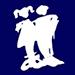 LA MÚSICA EM FA SENTIREscolta aquestes cançons i li poses el número de l´EMOCIÓ que has sentit en escoltar-la.RESISTIRÉ                                                                               1. Sorpresa i misterihttps://youtu.be/hl3B4Ql8RtQ JOHN LEGEND-ALL OF ME (PIANO COVER)                                    2. Tristesahttps://youtu.be/b3E6E6hYSSI LA PANTERA ROSA                                                                     3.  Força i alegríahttps://youtu.be/g66iFhxsF8s FROZEN - ¿Y SI HACEMOS UN MUÑECO?                                       4. Nostàlgiahttps://youtu.be/2h_IrG0XhQk I ara omple aquestes frases amb la paraula correcta.ENFADAT/DA       DECEBUT/DA        CULPABLE      SORPRÈS/SA        FÀSTICEn un examen trec una nota més baixa del que m´eserava i em sento ………………………………. de mí mateix/a.En un restaurant veig un plat de menjar que no m´agrada gens. Aquest plat em dóna………………………..Quan veig al meu germà/a plorant perquè li he dit una cosa que l´ha posat trist jo em sento………………………………Si em sento …………………………..  m´he d´aturar a pensar què em passa i després actuar.Quan el meu germà/a em dóna un regal em sento…………………..